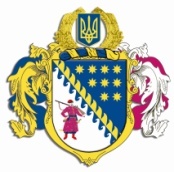 ДНІПРОПЕТРОВСЬКА ОБЛАСНА РАДАVIII СКЛИКАННЯПостійна комісія обласної ради з питань екології та енергозбереження кімната 330, просп. О. Поля, . Дніпро, 49004ВИСНОВКИ ТА РЕКОМЕНДАЦІЇ № 2/925 липня 2023 року11.00Заслухавши та обговоривши інформацію директора департаменту екології та природних ресурсів Дніпропетровської обласної державної адміністрації – військової адміністрації Шаповалової К.Г. стосовно проєкту „Про Програму Державного моніторингу у галузі охорони атмосферного повітря на 2023 – 2027 роки Дніпропетровської зони”, інформацію голови постійної комісії Курячого М.П., щодо звернення громадського формування „Екологічний патруль” стосовно роботи департаменту екології та природних ресурсів Дніпропетровської обласної державної адміністрації – військової адміністрації у сфері розгляду документів дозвільного характеру, інформацію депутата обласної ради Хазана П.В. стосовно відсутності фінансування      КП „Центр екологічного моніторингу” ДОР, постійна комісія вирішила:Взяти до уваги інформацію директора департаменту екології та природних ресурсів Дніпропетровської обласної державної адміністрації – військової адміністрації. Взяти до уваги інформацію голови постійної комісії Курячого М.П. та рекомендувати департаменту екології та природних ресурсів Дніпропетровської обласної державної адміністрації – військової адміністрації надати детальну інформацію щодо порушеного питання на розгляд чергового засідання постійної комісії.Взяти до уваги інформацію депутата обласної ради Хазана П.В. та рекомендувати департаменту екології та природних ресурсів Дніпропетровської обласної державної адміністрації – військової адміністрації розглянути питання щодо можливості відновлення роботи      КП „Центр екологічного моніторингу” ДОР, а також надати відповідні пропозиції на розгляд чергового засідання постійної комісії.Рекомендувати сесії обласної ради розглянути та затвердити проєкт рішення „Про Програму Державного моніторингу у галузі охорони атмосферного повітря на 2023 – 2027 роки Дніпропетровської зони”.Голова постійної комісії                                                         М.П. КУРЯЧИЙ